Здравствуйте, уважаемые коллеги!Сегодня я приглашаю Вас на мастер-класс по освоению ведущей платформы для создания интерактивного контента, который оживит ваши уроки и позволит любому создавать потрясающее интерактивное и анимированное их содержание.Всё с Genially – просто!Клик на Видео – ГениальноА под гримом я помогу Вам разглядеть, как интерактивная визуальная коммуникация может быть нашим лучшим союзником для удаленного и смешанного обучения, а также для личного обучения.Я научу вас, как создать интерактивное изображение, объясню, какие у вас есть варианты для их совместного использования. Я также покажу вам несколько вдохновляющих примеров, которые помогут вам максимально эффективно использовать их для создания собственных гениальных решений.Клик на Видео – План-ГениальноТехнологии меняютсяНо почему мы всё ещё используем программы 20-летней давности?ПрокруткаНе делайте такие глаза!Коммуникация лежит в основе процесса обучения. А если к тому же нам необходимо что-то сделать дистанционно, то такое общение и взаимодействие становятся еще более актуальными, потому что они будут определять успешные результаты обучения. По этой причине визуальная коммуникация и интерактивное обучение являются ключевыми факторами, которые помогут вам достичь этих целей обучения и привлечь ваших учеников. Интерактивность!Выбор стратегии интерактивного обучения позволит нам реализовать творческие и новаторские способы объединения идей. Образовательные тенденции в сочетании с технологиями могут помочь нам включить богатый интерактивный опыт в наше повседневное обучение и избавиться от старых рутинных! Внедряя интерактивные учебные материалы в жизнь, мы делаем занятия веселыми и увлекательными, увеличивая при этом степень участия учащихся. Уроки представлены в новой, интересной форме, а учащиеся мотивированы и лучше усваивают информацию.Прокрутка«Изображение стоит тысячи слов» - это популярное выражение китайского философа Конфуция, которое используется для передачи идеи силы общения через образы.Но, интерактивное изображение стоит еще больше! ПрокруткаИнтерактивные изображения обладают огромным потенциалом для улучшения коммуникации: они позволяют рассказывать историю визуально, творчески и новаторски. Это, пожалуй, самый эффективный формат цифрового контента для привлечения вашей аудитории.ПрокруткаСтатические изображения и интерактивные изображения: в чем разница?•	Статические изображения содержат единственный слой информации; интерактивные изображения состоят из нескольких слоев информации.•	Статическое изображение является плоским, в то время как интерактивные изображения обогащаются другим типом контента, таким как видео, карты, графики и т. Д.•	Статические изображения носят иллюстративный характер. Интерактивные изображения функциональны.•	Статическое изображение позволяет передать сообщение, а с помощью интерактивного изображения вы рассказываете историю.•	Статические изображения - это односторонний коммуникационный ресурс, тогда как вам нужно подключиться к интерактивному изображению, чтобы увидеть весь контент, который он содержит.•	Наконец, статические изображения потребляются пассивно. Интерактивные изображения стимулируют исследование и запоминание.Genially: что это такое?При хорошем знакомстве с ресурсом, конечно можно крикнуть: «Шикарно!», но переводится как ДОБРОДУШНО!Genially является мировым лидером в области интерактивных визуальных коммуникаций. Этот сервис можно использовать в качестве универсального онлайн-инструмента для создания потрясающих презентаций, интерактивных изображений, викторин, инструкций, инфографик, таблиц, тестов, игр, обзоров, видеопрезентаций, резюме, анкет и контента для соцсетей и т. д. Идеально подходит для всех уровней образования и электронного обучения.Работать в нем можно просто и быстро, т.к. он предлагает различные шаблоны для создания ресурсов, большой выбор интерактивности. Интерактивность позволяет давать комментарии к объектам, открывать всплывающие окна, делать гиперссылки на слайды проекта и внешние ресурсы.Genial.ly сохраняет весь добавляемый вами контент в облачном хранилище, поэтому вы можете оставить незаконченную работу над проектом и продолжить её на другом компьютере.Также, платформа поддерживает совместную работу, это означает что вы можете одновременно работать над одним проектом с другими людьми, вместе преображая контент на основании общих идей.Познакомимся с возможностями сервиса.Примеры работПредлагаю посмотреть, как может выглядеть информационный плакатИнтерактивный плакат – это средство предоставления информации, способное активно и разнообразно реагировать на действия пользователя. Интерактивность обеспечивается за счет использования различных интерактивных элементов: ссылок, кнопок перехода и т.д. Такие плакаты содержат гораздо больше учебного материала, чем обычный полиграфический плакат, и предоставляют его в гораздо более наглядной и эффективной форме.Так как учебный контент представляется как совокупность видео-, аудио-, информации, а также рисунков и текста, то каждый ученик может изучать материал в зависимости от его типа восприятия информации, что в свою очередь позволяет повысить:учебную мотивацию и творческую активность обучающихся; самостоятельность обучающихся; многообразие видов и форм организации деятельности обучающихся; эффективность достижения метапредметных результатов; эффективность процесса обучения. ПодсказкиКак создать презентацию/плакат, вы можете посмотреть на подсказки - Инструкции:Дизайн сервиса постоянно обновляется, но весь функционал при этом сохраняется. Предлагаю почувствовать себя гением! А потом начальник сможет воскликнуть только одно: «Гениально!»Коллеги не смогут сдержать эмоций: «Шедевр», а учащиеся все получат – отлично!Как вы их делаете?Создавать интерактивные изображения с Genially просто: вам не нужно ни быть экспертом в дизайне, ни разбираться в программировании. Для создания интерактивного изображения вам потребуется всего три шага:Поместите базовое изображение в качестве фона холстаДобавьте интерактивные элементы, которые хотите использоватьСделайте каждый элемент интерактивным!Чтобы получить максимальную отдачу от интерактивных изображений, лучше всего использовать базовое или фоновое изображение, которое само по себе имеет ценность, либо потому, что оно привлекает внимание, либо потому, что оно иллюстрирует аспект того, что вы хотите передать. Таким образом, добавив к нему информацию, вы сделаете его еще более интересным и увлекательным для вашей аудитории.С Genially вы найдете массу интерактивных элементов, которые можно добавить к своим изображениям. Каждый найдет что-то для себя! Просмотрите все варианты, чтобы выбрать тот, который лучше всего подходит для того, что вам нужно для общения: закладки, кнопки… вы можете добавить столько, сколько хотите!Интерактивность позволяет вам добавлять любую информацию: видео, другие фотографии, ссылки на веб-сайты , GIF-файлы , ваши профили в социальных сетях или любой контент, который вы можете придумать. Таким образом, информация распределяется по нескольким слоям, и ваша аудитория будет узнавать ее по мере взаимодействия с изображением.Вы также можете добавить к элементам эффекты анимации. Анимация очень эффективна для привлечения внимания и интереса вашей аудитории - она увеличивает потенциал интерактивности. Практически невозможно устоять перед щелчком!Можете ли вы придумать какие-нибудь идеи, как использовать эти эффективные ресурсы? Продолжайте читать, чтобы увидеть примеры, которые могут вас вдохновить.Примеры интерактивных изображенийИнтерактивные изображения применимы в любой области: образование , маркетинг, коммуникации, дизайн и обучение. Вы можете получить такие потрясающие результаты:Информационный плакатЭтот ресурс полезен для создания информационного контента или повествования. Выберите базовое изображение, которое поможет вам передать ваше сообщение, рассказывая историю, выделяя забавный факт или привлекая внимание к определенной детали.Создайте свой плакат прямо сейчасОбразовательный плакатЭто отличный ресурс для обучения, потому что, делая это, вы попутно исследуете и запоминаете информацию. Это отличный способ учиться, потому что создание диаграммы помогает вам запоминать добавляемую информацию. Он также очень хорошо работает как образовательный ресурс. Визуально эффектное изображение будет эффективно привлечь внимание студентов. РекламаС помощью рекламы можно привлечь внимание к определенному товару или услуге . Лучше всего то, что вы можете связать контент, чтобы он направлял вас прямо на веб-сайт, где вы можете лучше понять продукт или услугу или даже совершить покупку!Таким образом, с помощью простого изображения и некоторых данных легко использовать интерактивный контент для привлечения ваших клиентов и достижения целей вашей рекламной или маркетинговой кампании. Образовательный образВсе знать невозможно; всегда есть чему поучиться! Почему бы не сделать изображение, которое вдохновит вашу аудиторию на любопытство? Интерактивность стимулирует обучение.Интерактивный каталогВы можете создать свой собственный интерактивный каталог и добавить дополнительную информацию к каждому элементу, например, где его купить или из чего он сделан. Просто включите то, что вы хотите, во всплывающую подсказку или окно: карту, видео, краткое описание и т. Д.Интерактивный GIFАнимированные GIF - апеллировать к почти любой аудитории и весело и эффективно в захвате внимания благодаря своему движению. Добавив интерактивности в этот формат, вы сможете исследовать новые творческие возможности и максимально повысить вовлеченность вашей аудитории.Хотите попробовать? Вы обязательно получите потрясающие результаты с интерактивными изображениями!Создайте свое интерактивное изображение с GeniallyДавайте посмотрим на пример: мы превратим эту картинку Великой Китайской стены в крутое интерактивное изображение. Перед началом работы рекомендуется подготовить то, что вы добавите к своему изображению: текст, видео, фотографии, карты и т. Д. Будет намного проще, если у вас есть документ или папка со всей информацией под рукой.Еще не знакомы с Genially? Посмотрите это руководство!Первое, что вам нужно сделать, это выбрать базовое изображение . В разделе «Создать интерактивное изображение» у вас есть возможность загрузить изображение со своего компьютера, вставить URL-адрес или выбрать изображение из Unsplash, не выходя из Genially.В меню Genially Editor есть раздел, полностью посвященный интерактивным элементам. Выбирайте те, которые вам больше нравятся! Интерактивный элемент - это просто композиция из значков и фигур, служащая для обозначения действия. Интерактивные элементы также можно настраивать; вы можете изменить их цвет и размер. Как добавить интерактивности элементам интерактивного изображения?Когда вы выбираете элемент, который хотите сделать интерактивным, над ним появляются два значка. Рука предназначена для интерактивности. При нажатии на нее открывается меню, в котором вы можете выбрать тип интерактивности.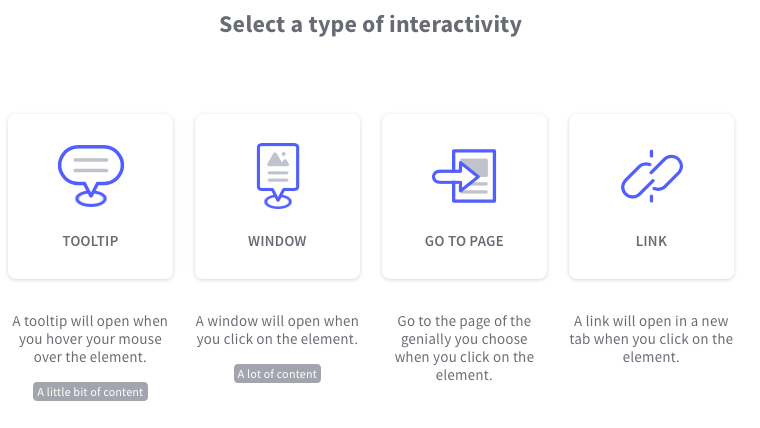 В зависимости от типа контента, который вы хотите добавить, вы захотите выбрать тот или иной тип интерактивности. Вот 4 типа интерактивности, которые предлагает Genially:Всплывающие подсказки : всплывающие подсказки используются для отображения короткого содержания. Они активируются при наведении курсора мыши на элемент и исчезают при перемещении мыши. Рекомендуется, чтобы текст во всплывающей подсказке не превышал 300 символов. Если вам нужно больше, выберите окно. Windows : Windows используется для большего объема контента, чем всплывающие подсказки. Однако мы рекомендуем избегать использования очень большого количества текста в окнах и всплывающих подсказках. Окна активируются нажатием на интерактивный элемент. Windows позволяет обогатить ваше интерактивное изображение, добавляя любой формат контента: PDF-файлы, видео, текст и т. Д.Перейти на страницу : эта функция позволяет вам легко перенаправить вашу аудиторию на другую страницу в пределах той же самой страницы. Это позволяет дополнять информацию на изображении дополнительным контентом, который ваша аудитория может просматривать, не покидая изображения.Ссылка : эта функция позволяет связать любой внешний сайт с вашим творением. Вы можете добавить URL-адрес своего блога, веб-сайта или любой другой страницы.Завершите свое интерактивное изображениеХотите добавить больше пояснений или выделить другие интересные места на изображении? Вернитесь в раздел «интерактивные элементы» и добавьте столько, сколько хотите.Еще один способ добавить интерактивности - использовать элемент «невидимая область». Это позволяет добавить интерактивности любой области изображения. Для этого просто перетащите невидимую область на холст и поместите ее в область, которую вы хотите сделать интерактивной. Вы можете изменить размер по своему усмотрению.Ваше интерактивное изображение готово!Создать интерактивное изображениеПоделитесь своим творением!После публикации пришло время поделиться своим интерактивным изображением со своей аудиторией с помощью кнопки «Поделиться» (расположенной на горизонтальной панели инструментов). Огромным преимуществом является то, что вся информация в вашем интерактивном изображении содержится в ссылке, что значительно упрощает обмен на нескольких платформах.Бесплатная версия Genially предлагает вам пять вариантов поделиться своим творением без потери анимации или интерактивности :Ссылка для доступа (url)Код для встраивания в свой блог или на сайтПослать по электронной почтеПоделиться в социальных сетяхПоделиться через Google Classroom или Microsoft Teams А если у вас премиум-план, вы можете загрузить свое творение в нескольких форматах: JPG, PDF (в этих случаях теряется интерактивность) или HTML (интерактивность и анимация остаются, даже если у вас нет подключения к Интернету).Теперь вы можете создавать интерактивные изображения, которые поразят вашу аудиторию. Начните воплощать свой контент в жизнь!Теперь вы можете наслаждаться универсальностью инструмента, сочетающего в себе мощь онлайн-мира (Интернет, социальные сети и т. Д.), Изысканный дизайн и офисное программное обеспечение.